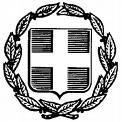  ΕΛΛΗΝΙΚΗ ΔΗΜΟΚΡΑΤΙΑ       ΝΟΜΟΣ  ΑΤΤΙΚΗΣ       	                                                                  Μαρκόπουλο:        28-1-2022  ΔΗΜΟΣ ΜΑΡΚΟΠΟΥΛΟΥ                                    Μ Ε Σ Ο Γ Α Ι Α Σ                                  Αρ. Πρωτ.:             1429     Σας γνωρίζουμε ότι δεδομένης της αναγκαιότητας λήψης μέτρων για την αποφυγή της διάδοσης του κορωνοϊού COVID-19, η τρίτη (3η) Τακτική Συνεδρίαση του Δημοτικού Συμβουλίου έτους 2022 θα πραγματοποιηθεί, την Τετάρτη 2-2-2022 και ώρα 19.00 μ.μ. «δια ζώσης και μερικώς δια τηλεδιάσκεψης» (συνδυαστικά), όπως αυτό προβλέπεται στο άρθρο 1 του ΦΕΚ 4206/Β/12-9-2021 με τίτλο «Έκτακτα μέτρα προστασίας της δημόσιας υγείας από τον κίνδυνο περαιτέρω διασποράς του κορωνοϊού COVID-19 στο σύνολο της Επικράτειας…», για λήψη απόφασης επί των κατωτέρω θεμάτων:  Λήψη απόφασης για αποδοχή της ένταξης του έργου με τίτλο «Ανέγερση 4ου ολοήμερου Δημοτικού Σχολείου Δήμου Μαρκοπούλου Μεσογαίας» στο Πρόγραμμα «ΑΝΤΩΝΗΣ ΤΡΙΤΣΗΣ» και αποδοχή των όρων και των προϋποθέσεων επενδυτικού δανείου από το ΤΠΔ συνολικού ποσού 7.308.422,11€ για την εκτέλεση του έργου.  Λήψη απόφασης για έγκριση Τοπικού Σχεδίου Διαχείρισης Αποβλήτων (ΤΣΔΑ) του Δήμου Μαρκοπούλου Μεσογαίας.
  Λήψη απόφασης για έγκριση γνωμοδότησης επί του φακέλου της ΜΠΕ με τίτλο: «Μελέτη Διευθέτησης Ρέματος Μαρκόπουλου».Λήψη απόφασης για είσπραξη περιβαλλοντικού τέλους (δηλαδή της οικονομική συνεισφοράς του τελικού χρήστη ανά κυβικό μέτρο καταναλωθέντος ύδατος) υπέρ του Πράσινου Ταμείου για το έτος 2022.Λήψη απόφασης για ίδρυση και λειτουργία Πολυδύναμου Κοινοτικού Κέντρου Ημέρας Ψυχοκοινωνικής Αποκατάστασης και Υποστήριξης στο Δήμο Μαρκοπούλου Μεσογαίας.Λήψη απόφασης για έγκριση συμμετοχής (δωρεάν) του Δήμου Μαρκοπούλου ως μέλος ενεργειακής κοινότητας και εξουσιοδότηση του Δημάρχου για τις περαιτέρω ενέργειες.  Λήψη απόφασης για αντικατάσταση μέλους του Διοικητικού Συμβουλίου της Κοινωφελούς Επιχείρησης «ΚΔΕΜ» του Δήμου Μαρκοπούλου.Λήψη απόφασης για αντικατάσταση μέλους του Διοικητικού Συμβουλίου του Ν.Π.Δ.Δ. με την επωνυμία «ΒΡΑΥΡΩΝΙΟΣ» του Δήμου Μαρκοπούλου.Λήψη απόφασης για ορισμό εκπροσώπου του Δήμου Μαρκοπούλου με τον αναπληρωτή του για την Επιτροπή του άρθρου 35 του αριθμ. 20, Γενικού Κανονισμού Λιμένα, για το έτος 2022.Λήψη απόφασης για ορισμό Εκπροσώπου του Δήμου Μαρκοπούλου με τον αναπληρωτή του για τη Γνωμοδοτική Επιτροπή Ναυαγίων, για το έτος 2022.Λήψη απόφασης για ορισμό Επιτροπής Καταστροφής Κινητών   Πραγμάτων άνευ αξίας, για το έτος 2022.Λήψη απόφασης για ορισμό μελών για την συγκρότηση της Επιτροπής Παραλαβής Έργων κάτω των 5.869,40€ για το έτος 2022.Λήψη απόφασης για ορισμό μελών για τη συγκρότηση της Επιτροπής Παραλαβής Έργων άνω των 5.869,40€ για το έτος 2022.Λήψη απόφασης για ορισμό μελών για την συγκρότηση της Επιτροπής Συμβιβαστικής Επίλυσης Φορολογικών Διαφορών και Αμφισβητήσεων έτους 2022.Λήψη απόφασης για συγκρότηση Επιτροπής, του άρθρου 7, του Π.Δ. 270/81 για το έτος 2022.Λήψη απόφασης για συγκρότηση της Επιτροπής Καταλληλότητας του άρθρου 7, του Π.Δ. 270/81 για το έτος 2022.  Λήψη απόφασης για συγκρότηση της Επιτροπής του άρθρου 1, του Π.Δ. 270/81 για εκποίηση ή εκμίσθωση κινητών πραγμάτων.Λήψη απόφασης για ορισμό εκπροσώπου του Δήμου Μαρκοπούλου με τον αναπληρωτή του, για τη συγκρότηση του Πρωτοβάθμιου Συμβουλίου Επιθεώρησης Χώρων Ψυχαγωγικών Δραστηριοτήτων για το έτος 2022.Λήψη απόφασης για ορισμό εκπροσώπου του Δήμου Μαρκοπούλου με τον αναπληρωτή του, για τη συγκρότηση του Δευτεροβάθμιου Συμβουλίου Επιθεώρησης Χώρων Ψυχαγωγικών Δραστηριοτήτων για το έτος 2022.Λήψη απόφασης για χορήγηση άδειας εκσκαφής  για την εκτέλεση των απαραίτητων τεχνικών εργασιών της ΔΕΔΔΗΕ Α.Ε. α) επί της οδού Πανοράματος και β) επί των οδών Απόλλωνος και Λ.Γρέγου, στο Πόρτο Ράφτη. Λήψη απόφασης για έγκριση απότμησης πεζοδρομίου στο Ο.Τ.150 στο Μαρκόπουλο Μεσογαίας, κατόπιν αιτήσεως της ΑΒ Βασιλόπουλος Μ.Α.Ε.  Λήψη απόφασης για προσκύρωση στην ιδιοκτησία με κ.κ. 641102 στο Ο.Τ. Γ984  της 4-5ης  Π.Ε. Πόρτο – Ράφτη.    Λήψη απόφασης για προσκύρωση στην ιδιοκτησία με κ.κ. 642005 στο Ο.Τ. Γ841  της 4-5ης  Π.Ε. Πόρτο – Ράφτη.  Λήψη απόφασης για έγκριση κοπής δέντρων.Λήψη απόφασης για καθορισμό αμοιβής Δικηγόρων για το χειρισμό ζητημάτων ιδιαίτερης σημασίας για τα συμφέροντα του Δήμου, απαιτουμένων εξειδικευμένων γνώσεων (άρθρο 72, παρ. 1ιε΄, Ν.3852/2010).Λήψη απόφασης για καθορισμό αμοιβής Δικηγόρων για το χειρισμό  ζητημάτων ιδιαίτερης σημασίας για τα συμφέροντα του Δήμου (που περιέχουν ευαίσθητα προσωπικά δεδομένα), απαιτουμένων εξειδικευμένων γνώσεων (άρθρο 72, παρ. 1ιθ΄, Ν.3852/2010).Η Πρόεδρος τουΔημοτικού ΣυμβουλίουΔΡΑΚΟΥ ΔΗΜΗΤΡΑ